МЕЖРЕГИОНАЛЬНОЕ СЕТЕВОЕ ПАРТНЕРСТВО«УЧИМСЯ ЖИТЬ УСТОЙЧИВО В ГЛОБАЛЬНОМ МИРЕ: ЭКОЛОГИЯ. ЗДОРОВЬЕ. БЕЗОПАСНОСТЬ»hptt://partner-unitwin.net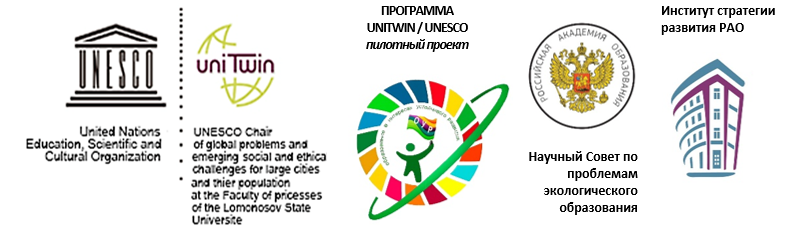 План мероприятий межрегионального Сетевого партнерства по образованию в интересах устойчивого развития на 2022/2023 учебный годСентябрь 2022Октябрь 2022Ноябрь 2022Декабрь 2022Январь 2023Февраль 2023Март 2023Апрель 2023Май 2023Июнь 2023Всероссийский конкурс профессионального мастерства (методических разработок) «Концепция экологического образования: методический инструментарий – от теории к практике»17.09.2022г. Вебинар «Новая концепция ЭОУР» http://moodle.imc.tomsk.ru/mod/page/view.php?id=4435Подготовка материалов для секции «Мини-модели устойчивого развития образовательной организации как шаг к зеленому устойчивому будущему» V Всероссийской научно-практической конференции «Непрерывное экологическое образование: проблемы, опыт, перспективы» (2 -3 ноября 2022 г.)Вебинар «Новая концепция экологического образования. Часть 1. О результатах экологического и инвайронментального образования: история вопроса»Вебинар «Новая концепция экологического образования. Часть 2. Понятийно-терминологический аппарат»Вебинар «Базовая модель экологической культуры личности»Вебинар «Подведем итоги 2021/2022 учебного года. Планы на будущее» Курсы повышения квалификации «Как изучать ЦУР 17?»Всероссийский творческий конкурс для обучающихся «Наследие России: культурные праздники осени»Всероссийский творческий конкурс для обучающихся «Наследие России: осенний экологический календарь»Подготовка материалов для секции «Мини-модели устойчивого развития образовательной организации как шаг к зеленому устойчивому будущему» V Всероссийской научно-практической конференции «Непрерывное экологическое образование: проблемы, опыт, перспективы» (2 -3 ноября 2022 г.)Вебинар «Формирование экологической культуры обучающихся. Роль руководителей образовательных организаций» Вебинар «Инкюзивное образование — за и против»  Обсуждение. Круглый стол «Методические рекомендации руководителям образовательных организаций, проект» Вебинар «Экологическая культура - результат деятельности образовательной организации как целого». Мероприятия по плану работы Актива Всероссийский творческий конкурс для обучающихся «Наследие России: культурные праздники осени»Всероссийский творческий конкурс для обучающихся «Наследие России: осенний экологический календарь»Курсы повышения квалификации «Зеленые аксиомы в экологическом образовании дошкольников»Курсы повышения квалификации «Как осваивать идеи устойчивого развития?»Секция «Мини-модели устойчивого развития образовательной организации как шаг к зеленому устойчивому будущему» V Всероссийской научно-практической конференции «Непрерывное экологическое образование: проблемы, опыт, перспективы» (2 -3 ноября 2022 г.)Открытые практикумы:1. Командный баттл «Движение к целям устойчивого развития»2. Квест-игра «Культурный концепт "Наследие"3. Практикум "Экологический императив. Зеленые аксиомы в работе с дошкольниками"4. Квиз "Биоразнообразие и цели в области устойчивого развития: гражданственность в действии"Регистрация до 15 октября 2022 года  по ссылке https://green.tsu.ru/neoВебинар «ВОЗ: международная классификация функционирования, ограничений жизнедеятельности и здоровья»Лекция «Дети с особыми образовательными потребностями»Лекция «Дети с ОВЗ и методика супервизорной группы»Вебинар «От экологической грамотности – к экологической культуре»Организационная работа в рамках реализации плана работы Актива (по отдельному плану)Всероссийский творческий конкурс для обучающихся «Наследие России: культурные праздники зимы»Всероссийский творческий конкурс для обучающихся «Наследие России: зимний экологический календарь»Подготовка материалов для научно-методического журнала «Экологическое образование и просвещение в Томской области»Акция «Вторая жизнь вещам»Курсы повышения квалификации «Как изучать ЦУР 17?»«Новый этап формирования экологической культуры в отечественном образовании» (круглый стол)Мероприятия по плану работы АктиваВсероссийский творческий конкурс для обучающихся «Наследие России: культурные праздники зимы»Всероссийский творческий конкурс для обучающихся «Наследие России: зимний экологический календарь»ЭкоАкция «Сдавать и не сдаваться: ТКО – сортируй и утилизируй»Мероприятия по плану работы АктиваВсероссийский творческий конкурс для обучающихся «Наследие России: культурные праздники зимы»Всероссийский творческий конкурс для обучающихся «Наследие России: зимний экологический календарь»Акция «Час Земли: разговоры о важном в темноте»Всероссийский конкурс «Экологический след»Мероприятия по плану работы АктиваКурсы повышения квалификации "Зеленые аксиомы в экологическом образовании дошкольников"Всероссийский творческий конкурс для обучающихся «Наследие России: культурные праздники весны»Всероссийский творческий конкурс для обучающихся «Наследие России: весенний экологический календарь»Межрегиональный конкурс для обучающихся ДОУ, ООУ и УДО «Талантливый педагог»Межрегиональный конкурс для обучающихся ДОУ, ООУ и УДО «Салют талантов»Всероссийский конкурс методических разработок "Воспитать человека: взгляд в  будущее"25 марта 2023 г. «Акция «Час Земли: поговорим в темноте»Мероприятия по плану работы АктиваВсероссийский конкурс методических разработок "Воспитать человека: взгляд в  будущее"Всероссийский творческий конкурс для обучающихся «Наследие России: культурные праздники весны»Всероссийский творческий конкурс для обучающихся «Наследие России: весенний экологический календарь»Межрегиональный конкурс для обучающихся ДОУ, ООУ и УДО «Салют талантов»Межрегиональный конкурс для обучающихся ДОУ, ООУ и УДО «Талантливый педагог»Мероприятия по плану работы АктиваВсероссийский творческий конкурс для обучающихся «Наследие России: культурные праздники весны»Всероссийский творческий конкурс для обучающихся «Наследие России: весенний экологический календарь»Мероприятия по плану работы АктиваПодготовка годового анализа по итогам 2022-2023 учебного годаВсероссийский творческий конкурс для обучающихся «Наследие России: культурные праздники лета»Всероссийский творческий конкурс для обучающихся «Наследие России: летний экологический календарь»Подготовка годового анализа по итогам 2022-2023 учебного годаМероприятия по плану работы Актива